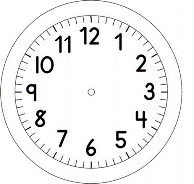 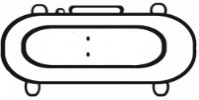 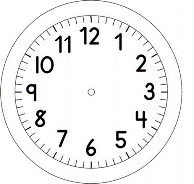 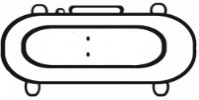 MATEMÁTICAVOCÊ DEVERÁ PENSAR EM 2 PROBLEMAS QUE ENVOLVAM A ADIÇÃO E 2 QUE ENVOLVAM A SUBTRAÇÃO. VOCÊ PODERÁ USAR AS PALAVRAS: GANHOU, RECEBEU, ENCONTROU PARA OS PROBLEMAS DE ADIÇÃO. E AS PALAVRAS PERDEU E DEU PARA OS PROBLEMAS DE SUBTRAÇÃO.SEJA CRIATIVO!SOMA:1.____________________________________________________________________________________________________________________________________________________________________________________________________2.____________________________________________________________________________________________________________________________________________________________________________________________________SUBTRAÇÃO3.____________________________________________________________________________________________________________________________________________________________________________________________________4.____________________________________________________________________________________________________________________________________________________________________________________________________